THE ROLE OF CIVIL SOCIETY IN ARMENIA’S CRIMINAL JUSTICE SYSTEMPublic Discussion Draft AgendaJune 24, 2016Best Western Congress Hotel, Ball room1st Italy Street, Yerevan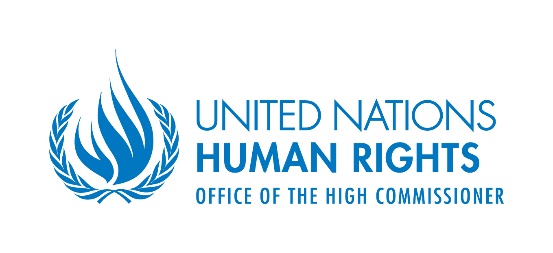 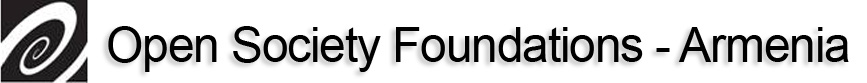 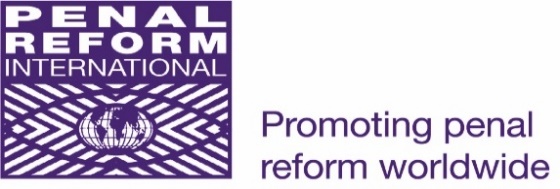 12:00 – 12:1512:15 – 12:30 Registration of participantsOpening remarksLarisa Minasyan, Open Society Foundations – Armenia, Executive DirectorMiranda Merkviladze, Penal Reform International – South Caucasus Office, Project CoordinatorModeratorDavid Amiryan, Open Society Foundations – Armenia, Deputy Director for Programming12:30 – 13:40National Preventive Mechanism (NPM) in ArmeniaArman Tatoyan, Human Rights Defender of RAHRD as the National Preventive Mechanism in Armenia referred to UN OPCATMiranda Merkviladze, Penal Reform International – South Caucasus Office, Project CoordinatorImproving Civil Society’s Engagement in Strengthening National Preventive Mechanism’s Capacity for an Effective Prevention of Torture in Places of Detention in ArmeniaCivil Society against TortureHayk Alumyan, Justice Group Member, AttorneyRA legislative regulations referred to UN OPCAT toward absolute prohibition of tortureDavit Khachaturyan, Justice Group Member, expert, Ph.D,Safeguards against torture in Criminal Justice of ArmeniaAvetik Ishkhanyan, Justice Group Member, Armenian Helsinki Committee, President Current situation and perspectives to prevent torture in compliance with international obligations13:40 – 14:40Discussion, Q&A14:40 – 15:00Closing Remarks